QUAKER COVE HIGH SCHOOL SUPPORT STAFF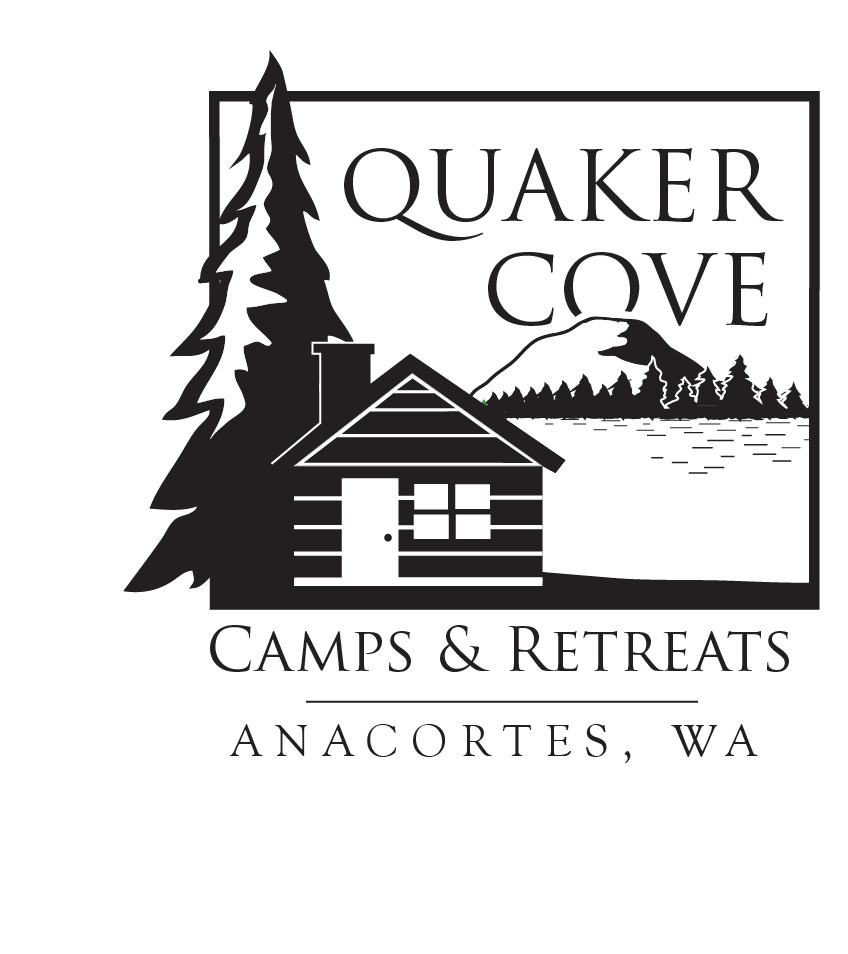 OPENING DATE: January 1stEMPLOYMENT PERIOD: July 24-30/July 31-Aug. 6/Aug. 7-13HOURS: M-F 7:30am-5pm, with orientation and training Saturday and Sunday
Essential Responsibilities:
Small Group Leadership Assist Counselor in teaching times and help supervise various camp program skills: games, archery, nature exploration, crafts, etc.Support counselor at discussions times with campers during daily share times.Relate to campers and volunteer counselors as a role model teaching growth in Christian character.Large Group Involvement Maintain a good working relationship with fellow staff members.Assist Program Director and one another in leading opening times, teaching times, and closing times through song leading, skits, etc.Program Support Administer first aid as needed.Participate in morning staff devotions and afternoon staff meetings.Assist with daily clean-up and maintenance of activities and facilities.Minimum Requirements/Qualifications: Maintain a growing and vital relationship with Jesus Christ and exemplify that relationship in his/her daily life, including interaction with fellow summer staff, year-round staff, volunteer counselors, campers, parents, and guests.In Highschool or just graduated, ages 16-19.Attitude of service and a commitment to ministry.Versatile and flexible, with the ability and interest in handling a variety of tasks.Ability to work effectively, creatively, and enthusiastically with a variety of ages, both children and adults.A love of working with childrenDependable and consistent attitude, able to maintain self-control.Willingness to do minor, necessary, and sometimes dirty details.Good physical condition including ability to handle rugged terrain and lift 50 lbs.Covid-19 Vaccination is encouraged, as state requires stricter regulations for non-vaccinated staff. Must be willing to follow state regulations regarding masks and Covid-19 protocol. Compensation: Salary dependent upon experience starting at 90 per week. Must have reliable transportation. Camp housing available for 18+. Breakfast and lunch during Day Camps with some dinners are also available. Bonus $40 for 2 weeks or $60 for 3 weeks.  Reports to: Camp Directors and Office Manager/Program DirectorTo Apply: Submit application by email to quakercove@gmail.comQuaker Cove reserves the right to fill the position as circumstances warrant.